678175, Мирнинский район,   п. Чернышевский ул. Каландарашвили 1 «А». Телефон 7-32-59, факс 7-20-89.  E-mail: adm-ok@mail.ruПОСТАНОВЛЕНИЕ№ _____ от  «___ » ________ 2018г.О передвижке бюджетных ассигнований	 В связи с получением субсидии из государственного бюджета РС (Я) на софинансирование расходных обязательств, связанных с повышением оплаты труда работников учреждений бюджетного сектора экономики восстановить плановые показатели, направленные на выплату ФОТ из местного бюджета МО «Посёлок Чернышевский»:Произвести передвижку бюджетных средств:- 804-0801-1010022001-111-211  на сумму -726 021,37 руб.- 804-0801-1010022001-119-213  на сумму +8 460,92 руб.- 804-0801-1020010002-244-226-1140  на сумму +51 025,98 руб.- 804-0104-9910011410-129-213  на сумму +89 102,83 руб.- 804-0801-1020010002-244-225-1129  на сумму +10 000,00 руб.- 804-0801-1010022001-853-295-1144  на сумму +206 656,29 руб.- 804-0113-9950091017-853-295-1144  на сумму +7 042,74 руб.- 804-0113-9950091002-244-226-1140  на сумму +37 750,00 руб.- 804-0113-9950091002-244-340-1123  на сумму +30 897,17 руб.- 804-0113-9950091002-244-225-1129  на сумму +98 000,00 руб.- 804-0113-9950091002-244-226-1134  на сумму +50 000,00 руб.- 804-0113-9950091002-244-225-1111  на сумму +66 734,16 руб.- 804-0113-9950071100-360-296-1150  на сумму +70 351,28 руб.Контроль за исполнением настоящего постановления оставляю за собой.Глава МО «Поселок Чернышевский»                                                       Л.Н. ТрофимоваРоссийская ФедерацияРеспублика Саха (Якутия)Мирнинский районАДМИНИСТРАЦИЯМУНИЦИПАЛЬНОГО ОБРАЗОВАНИЯ«Поселок Чернышевский»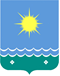  Россия Федерацията               Саха Өрөспүүбүлүкэтэ Мииринэй оройуона«Чернышевскай бөhүөлэгэ»МУНИЦИПАЛЬНАЙ ТЭРИЛЛИИДЬАhАЛТАТА